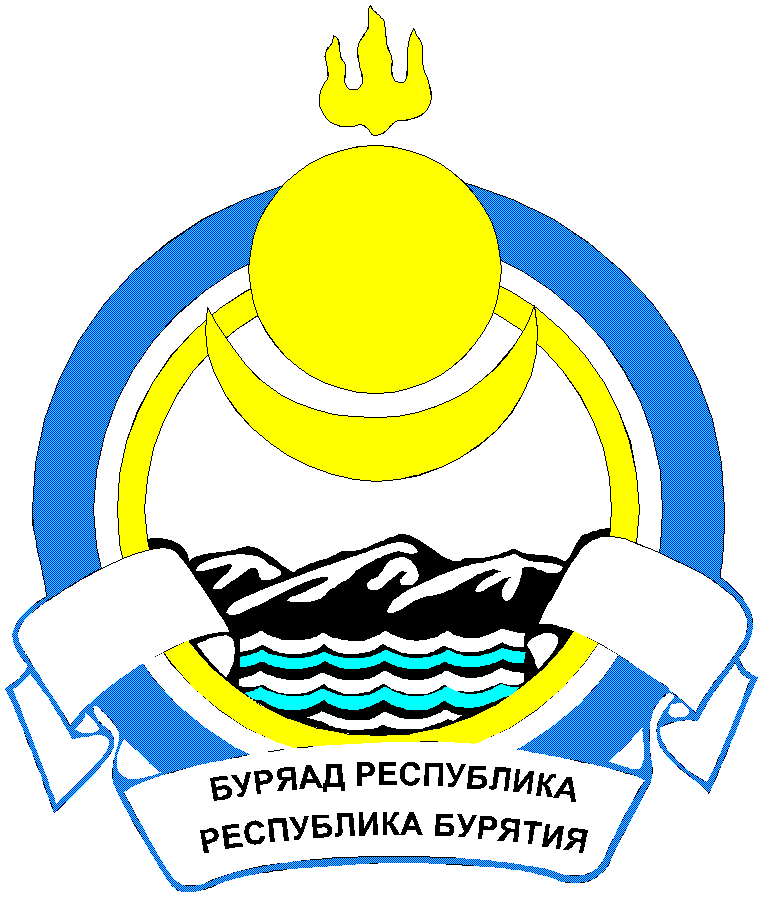 Республика БурятияТАРБАГАТАЙСКИЙ РАЙОНСОВЕТ ДЕПУТАТОВ МУНИЦИПАЛЬНОГО ОБРАЗОВАНИЯСЕЛЬСКОГО ПОСЕЛЕНИЯ «ТАРБАГАТАЙСКОЕ»РЕШЕНИЕот   29 марта 2023г                                                                                  				№ 190                                                  												с. ТарбагатайОб утверждении Положения об организации деятельности муниципального образования сельского поселения «Тарбагатайское» по выявлению бесхозяйных недвижимых вещей и принятию их в муниципальную собственностьВ соответствии со ст.225 Гражданского Кодекса Российской Федерации, Федеральным законом от 06.10.2003 №131-ФЗ «Об общих принципах организации местного самоуправления в Российской Федерации», Федеральным законом  от 13.07.2015 №218-ФЗ «О государственной регистрации недвижимости», постановлением Правительства Российской Федерации  от 31.12.2015 №1532 «Об утверждении Правил предоставления документов, направляемых или предоставляемых в соответствии с частями 1,3-13,15 статьи 32 Федерального закона «О государственной регистрации недвижимости» в федеральный орган исполнительной власти (его территориальные органы), уполномоченный Правительством Российской Федерации на осуществление государственного кадастрового учета, государственной регистрации прав, ведение Единого государственного реестра недвижимости и предоставление сведений, содержащихся в Едином государственном реестре недвижимости», приказом Министерства экономического развития Российской Федерации от 10.12.2015 №931 «Об установлении порядка принятия на учет бесхозяйных недвижимых вещей, статьей 42 Устава МО СП «Тарбагатайское», Совет депутатов муниципального образования сельского поселения «Тарбагатайское»,РЕШИЛ:   Утвердить прилагаемое Положение «Об организации деятельности муниципального образования сельского поселения «Тарбагатайское» по выявлению бесхозяйных недвижимых вещей и принятию их в муниципальную собственность».                                                  2. Настоящее решение вступает в силу со дня его  обнародования.3. Контроль за исполнением настоящего решения оставляю за собой.Глава муниципального образованиясельского поселения "Тарбагатайское"                                     А.В.Думнова      Утверждено                                                                                                       Решением Совета депутатов                                                                                                        муниципального образования                                                                                                        сельского поселения «Тарбагатайское»                                                                                                     от 29.03.2023 №_190__Положение об организации деятельности муниципального образования сельского поселения «Тарбагатайское» по выявлению бесхозяйных недвижимых вещей и принятию их в муниципальную собственностьНастоящее Положение регулирует общественные отношения в сфере организации деятельности органов местного самоуправления муниципального образования сельского поселения «Тарбагатайское» (далее – муниципальное образование) по выявлению бесхозяйных недвижимых вещей, находящихся на территории муниципального образования (далее -  бесхозяйная недвижимая вещь), принятию бесхозяйных недвижимых вещей в муниципальную собственность муниципального образования.Настоящее Положение распространяется на недвижимое имущество (за исключением земельных участков, судов), которое не имеет собственника или собственник которого неизвестен либо от права собственного на которое собственник отказался.Осуществление действий по выявлению бесхозяйных недвижимых вещей и установлению их собственников, постановке на учет бесхозяйных недвижимых вещей и принятию их в муниципальную собственность муниципального образования сельского поселения  осуществляет Администрация муниципального образования сельского поселения «Тарбагатайское» (далее – уполномоченный орган).Сведения об объекте недвижимого имущества, имеющим признаки бесхозяйной недвижимой вещи (далее – выявленный объект недвижимого имущества), поступают в уполномоченный орган:От федеральных органов государственной власти Российской Федерации, органов государственной власти, органов местного самоуправления муниципальных образований;От физических и юридических лиц;От собственника объекта недвижимого имущества в форме заявления об отказе от права собственности на данный объект;В результате проведения инвентаризации муниципального имущества муниципального образования;В результате проведении муниципального земельного контроля на территории муниципального образования;В результате обследования или осмотра территории муниципального образования должностными лицами муниципального образования сельского поселения;В  иных формах, не запрещенных законодательством.К заявлению, указанному в подпункте 3 пункта 4 настоящего Положения, прилагаются:Копия документа, удостоверяющего личность (для физического лица – собственника объекта недвижимого имущества), либо выписка из Единого государственного реестра юридических лиц (для юридического лица – собственника объекта недвижимого имущества);Копии правоустанавливающих документов, подтверждающих наличие права собственности у лица, отказывающегося от права собственности на объект недвижимого имущества.На основании поступивших сведений, указанных в п.4 настоящего Положения, уполномоченный орган в течение 30 календарных дней со дня поступления указанных сведений осуществляет сбор информации, подтверждающей, что выявленный объект недвижимого имущества не имеет собственника или его собственник неизвестен, или от права собственности на него собственник отказался. Для этих целей уполномоченный орган:Рассматривает поступившие сведения, в том числе заявления собственников объектов недвижимого имущества об отказе от права собственности на данные объекты;Проверяет наличие информации о выявленном объекте недвижимого  имущества в реестре муниципального имущества муниципального образования;Организует осмотр выявленного объекта недвижимого имущества с выездом на место. Сведения о выявленном объекте недвижимого имущества, установленные в результате осмотра, отражаются в акте, который подписывается должностным лицом уполномоченного органа, проводившим осмотр;Направляет  запрос в федеральный орган исполнительной власти, осуществляющий государственный кадастровый учет и государственную регистрацию прав на недвижимое имущество (далее – орган регистрации прав), для получения выписки из Единого государственного реестра недвижимости на выявленный объект недвижимого имущества;Направляет запросы в государственные органы (организации), осуществлявшие регистрацию прав на недвижимое имущество до введения в действие Федерального закона от 21.07.1997 №122-ФЗ «О государственной регистрации прав на недвижимое имущество и сделок с ним» и до начала деятельности учреждения юстиции по государственной регистрации прав на недвижимое имущество и сделок с ним, для получения документа, подтверждающего, что право собственности на выявленный объект недвижимого имущества не было зарегистрировано указанными государственными органами (организациями);Направляет запросы в федеральный орган исполнительный власти, уполномоченный на ведение реестра федерального имущества, орган исполнительной власти, уполномоченный на ведение реестра государственной собственности Республики Бурятия, для получения документов, подтверждающих, что выявленный объект недвижимого имущества не учтен в реестре федерального имущества, реестре государственной собственности;Опубликовывает в средствах массовой информации и размещает на официальном сайте муниципального образования сельского поселения в информационно-телекоммуникационной сети «Интернет» сведения о выявленном объекте недвижимого имущества и о розыске собственника указанного имущества.Действия, указанные в подпункте 2, 5-7 пункта 6 настоящего Положения,  уполномоченным органом не осуществляется, если  в уполномоченный орган поступило заявление собственника объекта недвижимого имущества об отказе от права собственности на данный объект.Если в результате действий, указанных в пункте 6 настоящего Положения, будет установлено,  что выявленный объект недвижимого имущества не имеет собственника или его собственник неизвестен, или от права собственности на него собственник отказался, то  уполномоченный орган принимает решение о постановке на учет бесхозяйной недвижимой вещи в органе регистрации прав,  которое оформляется соответствующим правовым актом, принятым на местном уровне.Решение, указанное в пункте 8 Положения, принимается уполномоченным органом не  ранее 30 календарных дней со дня опубликования и размещения сведений в соответствии с подпунктом 7 пункта 6 настоящего Положения.В целях постановки бесхозяйных недвижимых вещей на учет в органе регистрации прав уполномоченный орган на основании решения, указанного в пункте 8 настоящего Положения:Обеспечивает подготовку документов, необходимых для постановки на учет бесхозяйных недвижимых вещей;Направляет заявление о постановке на учет бесхозяйных недвижимых вещей и документы, указанные в подпункте 1 настоящего пункта, в орган регистрации прав в соответствии с законодательством. По истечение года со дня постановки на бесхозяйный недвижимой вещи на учет  в органе регистрации прав  уполномоченный орган вправе принять решение об обращении в суд с требованием о признании права муниципальной собственности  на эту вещь при одновременном соблюдении следующих условий:Соответствие бесхозяйной недвижимой вещи требованиям части 1 статьи 50 Федерального закона от 06.10.2003 №131-ФЗ «Об общих принципах  организации местного самоуправления в Российской Федерации»;Наличие в бюджете муниципального образования денежных средств для  оформления права муниципальной собственности на бесхозяйную недвижимую вещь и на ее содержание. На основании вступившего в законную силу решения суда о признании права муниципальной собственности на бесхозяйную недвижимую вещь уполномоченный орган:Осуществляет действия в целях государственной регистрации права муниципальной собственности на объект недвижимого имущества;В течение 10 рабочих дней со дня государственной регистрации права муниципальной собственности на объект недвижимого имущества принимает решение о включении объекта недвижимого имущества в реестр муниципального имущества муниципального образования сельского поселения «Тарбагатайское» и вносит соответствующие изменения в указанный реестр.